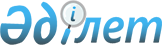 Мемлекеттiк мекемелердiң мемлекеттiк қызметшi емес қызметкерлерiне және қазыналық кәсiпорындардың қызметкерлерiне еңбекақы төлеу жүйесiн одан әрi жетiлдiру жөнiнде ұсыныстар әзiрлеу үшін жұмыс тобын құру туралы
					
			Күшін жойған
			
			
		
					Қазақстан Республикасы Премьер-Министрінің 2005 жылғы 28 қазандағы N 305-ө Өкімі. Күші жойылды - ҚР Үкіметінің 2007.05.22. N 407 қаулысымен.

      Мемлекеттiк мекемелердiң мемлекеттік қызметшi емес қызметкерлерiне және қазыналық кәсiпорындардың қызметкерлерiне еңбекақы төлеу жүйесiн одан әрi жетiлдiру жөнінде ұсыныстар әзiрлеу мақсатында: 

      1. Мынадай құрамда жұмыс тобы құрылсын: Қарақұсова                - Қазақстан Республикасының Еңбек және 

Гүлжан Жанпейiсқызы         халықты әлеуметтiк қорғау министрi, 

                            жетекшi Yмбетәлиев                - Қазақстан Республикасы Еңбек және 

Мәди Тоқтарұлы              халықты әлеуметтiк қорғау вице- 

                            министрi, жетекшiнiң орынбасары       Қайсенова                 - Қазақстан Республикасы Еңбек және 

Гүлжихан Қабдiлқайырқызы    халықты әлеуметтiк қорғау 

                            министрлiгiнiң Еңбек және халықты 

                            жұмыспен қамту департаментi 

                            директорының орынбасары, хатшы Әжiбаев                   - Қазақстан Республикасы Iшкi iстер 

Әуез Қадырбекұлы            министрлiгiнiң Қаржылық қамтамасыз ету 

                            департаменті еңбекақы төлеу және 

                            зейнетақы тағайындау бөлiмiнiң бастығы, 

                            iшкi қызмет полковнигi Айтжанова                 - Қазақстан Республикасы Мемлекеттік 

Қатира Қақпанқызы           қызмет iстерi агенттігі "Ақпарат және 

                            тестiлеу орталығы" мемлекеттік 

                            мекемесiнiң бас бухгалтерi 

                            (келiсiм бойынша) Әлiмжанов                 - Қазақстан Республикасының Парламентi 

Бекен Өкенұлы               Мәжiлiсiнiң депутаты (келiсім бойынша) Амандықов                 - Қазақстан Республикасының Кәсіподақтар 

Қайрат Якудаұлы             федерациясы төрағасының орынбасары 

                            (келiсiм бойынша) Әшiрова                   - Қазақстан Республикасы Экономика 

Нұриа Кенжаханқызы          және бюджеттiк жоспарлау министрлiгiнiң 

                            Әлеуметтiк сала шығыстарын жоспарлау 

                            департаментi директорының орынбасары Аяшев                     - Қазақстан Республикасының Парламентi 

Оңалбай Аяшұлы              Мәжілiсiнің депутаты (келiсiм бойынша) Жалмағамбетова            - Қазақстан Республикасының Парламентi 

Светлана Жақиянқызы         Сенатының депутаты (келiсiм бойынша) Жолдасбаева               - Қазақстан Республикасының Парламентi 

Нұрлығайым Шалданқызы       Сенатының депутаты (келiсiм бойынша) Жарылқағанов              - Қазақстан Республикасы Көлiк және 

Боранбай Әкiмбекұлы         коммуникация министрлiгінің Көлiк 

                            инфрақұрылымын дамыту комитетi 

                            жоспарлау, экономикалық талдау және 

                            мониторинг басқармасының бастығы Ыдырысова                 - Қазақстан Республикасы Ауыл шаруашылығы 

Айгүл Сауғабайқызы          министрлiгi, бюджетті әзiрлеу және 

                            инвестициялық жобаларды қаржыландыру 

                            басқармасының бастығы Қайырбекова               - Қазақстан Республикасы Индустрия және 

Мағрифа Рақышқызы           сауда министрлiгінің қаржылық реттеу 

                            басқармасы бухгалтерлiк есеп және 

                            қаржыландыру бөлiмiнiң бастығы Қонысбаева                - Қазақстан Республикасы Әдiлет 

Зағифа Момышқызы            министрлігінiң Қылмыстық-атқару жүйесi 

                            комитетi қаржы-экономикалық 

                            басқармасының бастығы Көпжасарова               - Қазақстан Республикасы Мәдениет 

Бибiгүл Амангелдiқызы       және ақпарат министрлiгi Экономика және 

                            қаржы департаментiнiң директоры Махамбетова               - Қазақстан Республикасы Қорғаныс 

Зыйпа Дүлсенбекқызы         министрлiгiнiң Экономика және қаржы 

                            департаменті бастығының орынбасары - 

                            бюджеттік жоспарлау және талдау 

                            басқармасының бастығы Нұрғожаева                - Қазақстан Республикасы Бiлiм және ғылым 

Татьяна Александровна       министрлiгi Бюджет департаментiнiң 

                            директоры Раева                     - Қазақстан Республикасы Денсаулық сақтау 

Бақытжан Темiрбайқызы       министрлiгiнiң Экономика және қаржы 

                            департаментi жоспарлау және экономика 

                            басқармасының бастығы 

       Ескерту. Құрамға өзгерту енгізілді - ҚР Премьер-Министрінің 2006.04.17.  N 97 өкімімен. 

      2. Жұмыс тобы 2006 жылғы 1 тамызға дейiн мемлекеттік мекемелердiң мемлекеттiк қызметшi емес қызметкерлерiне және қазыналық кәсiпорындардың қызметкерлерiне еңбекақы төлеу жүйесiн одан әрi жетiлдiру жөнiнде ұсыныстар әзiрлесiн және Қазақстан Республикасы Үкiметiнiң қарауына енгiзсiн. 

      3. "Мемлекеттiк мекемелердің мемлекеттік қызметшi емес қызметкерлерiне және қазыналық кәсiпорындардың қызметкерлерiне еңбекақы төлеу жүйесiн одан әрі жетілдіру жөнінде ұсыныстар әзірлеу үшiн жұмыс тобын құру туралы" Қазақстан Республикасы Премьер-Министрiнiң 2004 жылғы 18 наурыздағы N 71-ө  өкiмiнiң күші жойылды деп танылсын.       Премьер-Министр 
					© 2012. Қазақстан Республикасы Әділет министрлігінің «Қазақстан Республикасының Заңнама және құқықтық ақпарат институты» ШЖҚ РМК
				